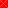 １．自然体験塾ｲﾝせたな を開催しました。　　≪後援：せたな町教育委員会≫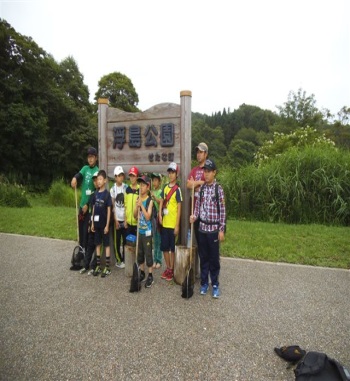 平成27年8月7日（金）～8月8日（土）の間 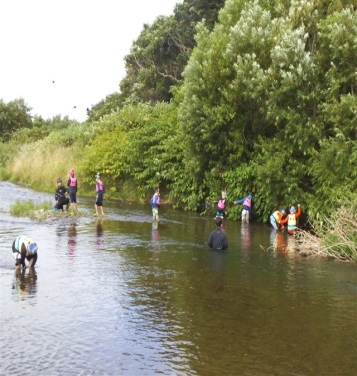 で、地遊クラブジョイ（伊達市）加藤康大氏を講師に招き、自然体験や生物探求等の観察を中心に参加者９名にて開催しました。　子供たちは、新たな発見や友達とのふれあいを通して、楽しく有意義な２日間を過ごしました。　次年度は、さらに充実したプランを企画しますのご期待下さい。２．ジュニアチャレンジ塾後期コース　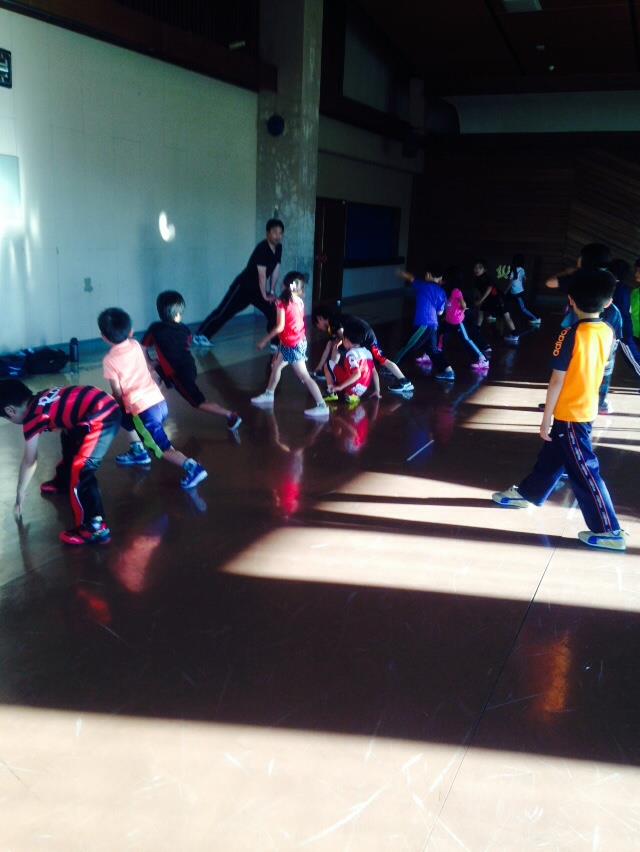 前期コースに引き続き、10月から明年２月までせたな町青少年センターにて、体幹強化を中心にスポーツ教室を開催します。　※ １５回を予定　　運動能力の向上に最短・最適のメニューですのでぜひご参加を !!!!!　○ 募集対象 → 幼児（年長児）及び小学生　　　　　　　　　　　＜定員は２０名です。＞　注： 詳細は、当クラブ発行のチラシをご参考に　　　お願いします。３．かけっこ塾第２弾を開催します。　　本年５月１７日（日）に開催した「かけっこ塾」　の第２弾を10月11日（日）に開催します。　　前回に引き続き、jikeiｽﾎﾟｰﾂｸﾗﾌﾞ（恵庭市）から専門トレーナーを講師に招き、楽しく速く走るためのスポーツ教室です。○ 募集対象 → 小学生から中学生以下　注： 詳細は、当クラブ発行のチラシをご参考　　　にお願いします。運動遊び教室を開催します。　　　　　※ お問い合わせ先10月12日（月）、小学生を対象に開催。　　　　　　　　ｸﾗﾌﾞﾏﾈｰｼﾞｬｰ 吉野正博 注： 詳細は、当クラブ発行のチラシをご参考　　　　　　　　☎ 85-1140　　（吉野健友館）　　にお願いします。　　　　　　　　　　　　　　　　　　　　　　　　　　　　　発行年月日　平成27年9月16日発行責任者　クラブ代表山 内 裕 之クラブからお知らせクラブからお知らせ会員募集中随時、受付しています。スポレック体験無料で体験できます。ぜひ、お試し下さい。（毎週水曜日19時から開催中）